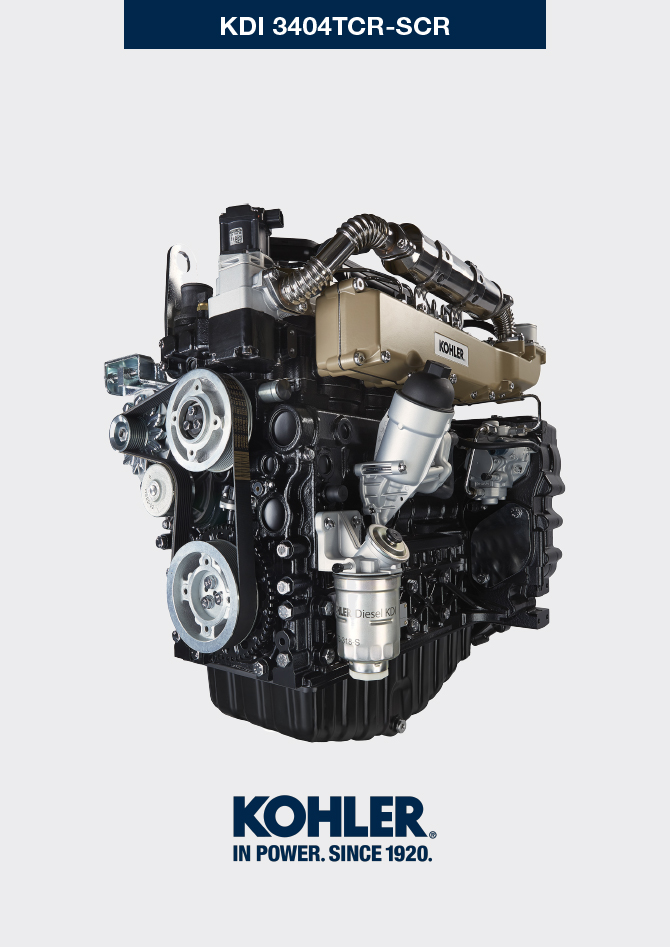 Informazioni per lo smontaggioRaccomandazioni per lo smontaggio     Importante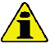 Il segno (  ) dopo il titolo di un paragrafo, indica che tale operazione non è necessaria al fine dello smontaggio motore, tuttavia tali operazioni sono presenti allo scopo di illustrare lo smontaggio dei componenti.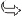 L'operatore deve predisporre di tutte le attrezzature e gli utensili necessari per effettuare le operazioni in modo corretto e sicuro.Prima di procedere allo smontaggio, eseguire le operazioni descritte al Cap. 5 .Prima di eseguire le operazioni leggere attentamente il Cap. 3.Al fine di effettuare gli interventi in modo agevole e sicuro, è consigliabile installare il motore su un apposito cavalletto rotativo per revisione motori.Sigillare tutti i raccordi dei componenti iniezione come illustrato nel Par. 2.9.8 al momento dello smontaggio.Proteggere con lubrificante tutti i componenti smontati e tutte le superfici di accoppiamento che sono soggette ad ossidazione.Nelle operazioni di smontaggio ove necessario è indicato il riferimento l'attrezzatura speciale da utilizzare (es. ST_05 ), identificabile nella Tab. 13.1 - 13.2 - 13.3 .Smontaggio ATSSmontaggio componenti ricircolo refrigeranteSmontaggio componenti elettriciSmontaggio turbocompressoreSmontaggio collettore di scaricoSmontaggio puleggia albero a gomito e ruota fonicaSmontaggio gruppo di flangiaturaSmontaggio circuito lubrificazioneSmontaggio circuito carburanteSmontaggio collettore di aspirazioneSmontaggio gruppo testa motoreSmontaggio ingranaggi distribuzioneSmontaggio gruppo coppa olioSmontaggio blocco motore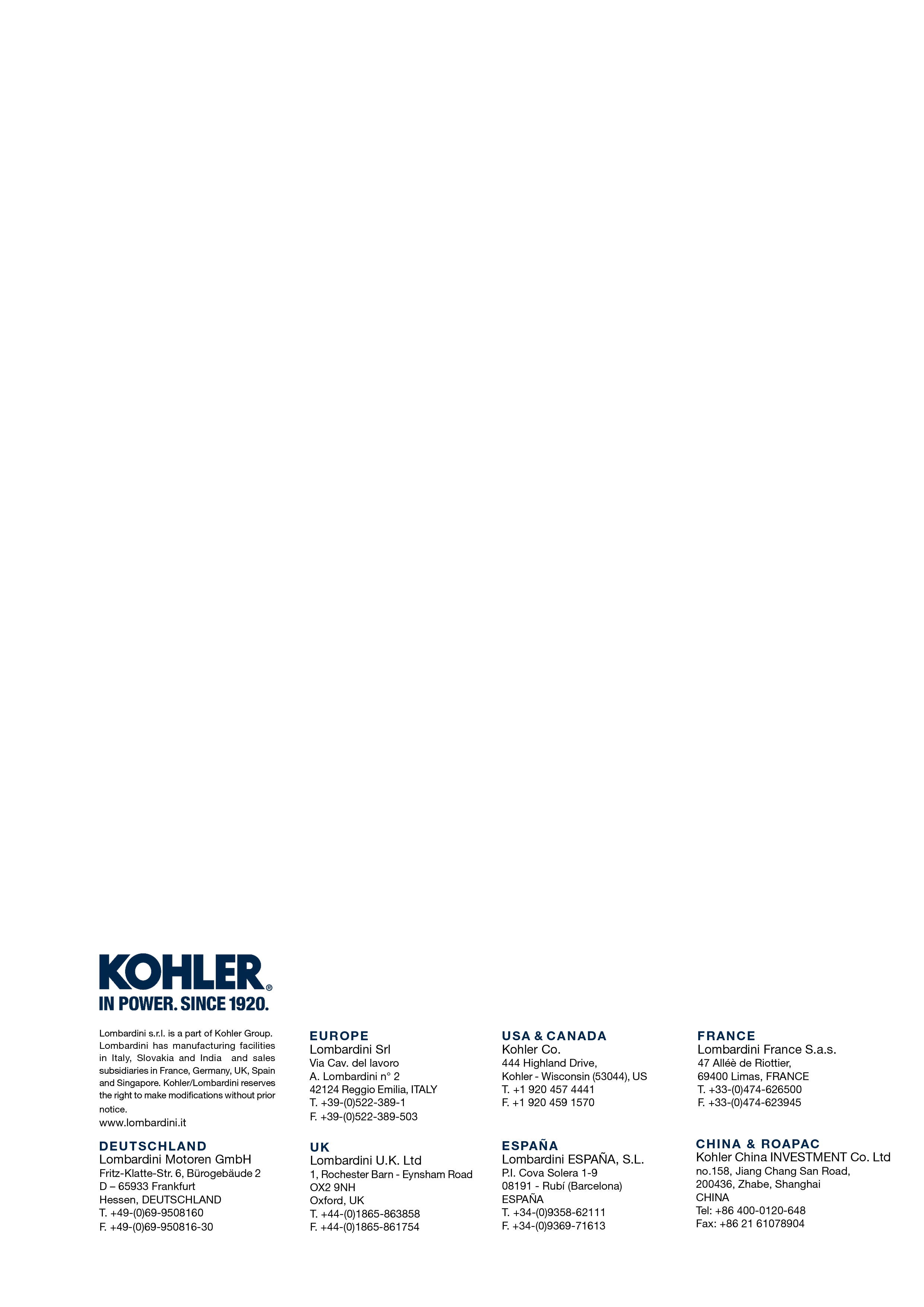 Informazioni per lo smontaggioManuale officina KDI-TCP 3404E5 (Rev. 01.1)1 - Eseguire le operazioni del Par. 6.3.1.1.
2 - Allentare la fascetta B tramite le viti A .3 - Disinnestare l'ATS C dalla linea di scarico D .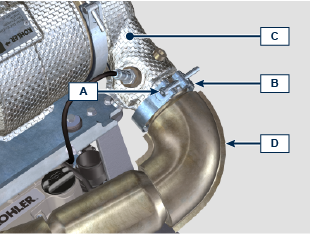 4 - Disinnestare i tubi E .5 - Svitare le viti F e aprire le fascette G.6 - Rimuovere l'ATS C .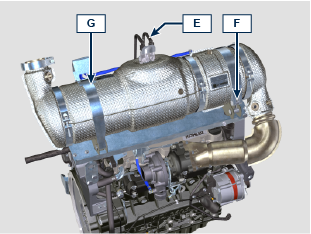 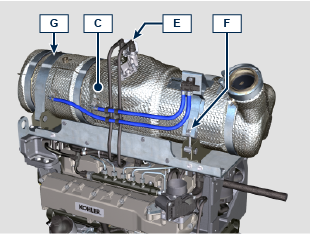 7 - Svitare le viti H1 e rimuovere il supporto L1 .8 - Svitare i dadi M e rimuovere il tubo N .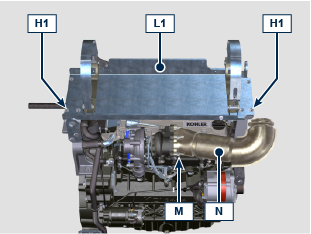 9 - Svitare le viti H2 , H3 rimuovere il supporto L2 .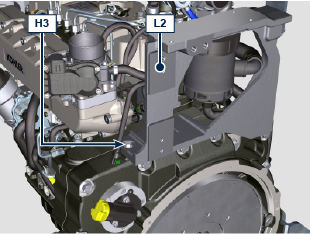  tt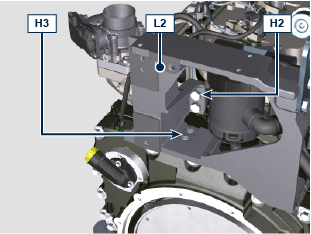 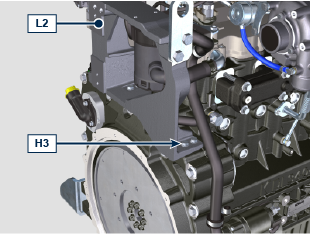 10 - Svitare le viti H2 , H3 rimuovere il supporto L3 .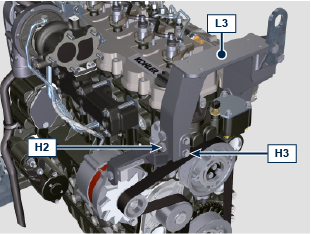 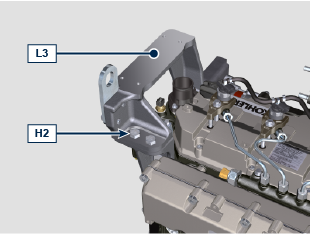 7.3.1 Manicotti Oil CoolerSganciare le fascette A .Svitare la vite B  e rimuovere il manicotto C  ( ST_05 ) .
Fig 7.4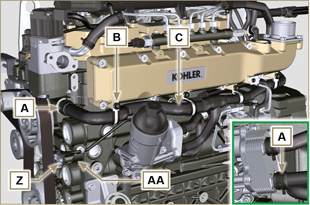 Sganciare la fascetta D  e rimuovere il manicotto E .
Fig 7.5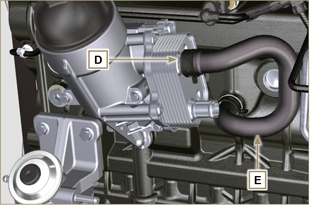 7.3.2 Pompa refrigerante     Importante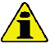 La pompa B non è riparabile.Eseguire le operazioni del Par. 6.5.1 .Svitare le viti F e rimuovere la flangia G con la relativa guarnizione.
Fig 7.6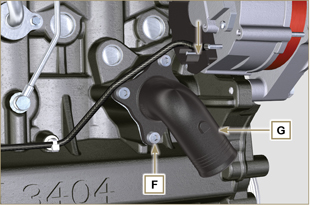 7.3.3 Valvola termostatica


Svitare le viti A e rimuovere il coperchio valvola termostatica B .Rimuovere la valvola termostatica C e relativa guarnizione.     Importante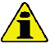 
• Sostituire sempre la guarnizione D ad ogni smontaggio.
Verificare che il foro di disareazione non sia ostruito o bloccato ( Par. 2.11.4 ).
Fig 7.7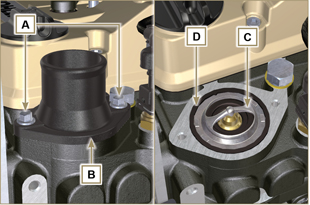 7.4.1 Cablaggio elettrico   Importante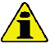 Consultare il Par. 2.13 prima di procedere allo smontaggio.Scollegare il connettore A .Svitare la vite B .Sganciare la fascetta C .
Fig 7.8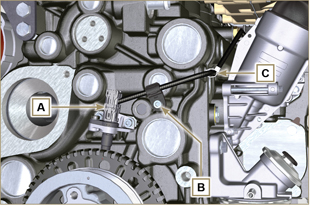 Scollegare il connettore D .
Fig 7.9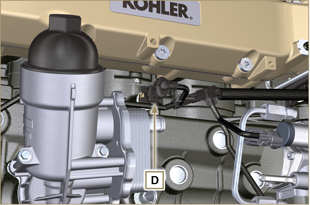 Scollegare i connettori E e F .
Fig 7.10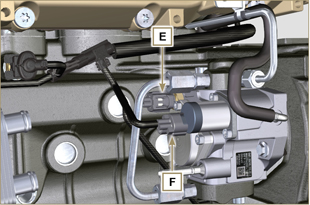 Scollegare il connettore G .
Fig 7.11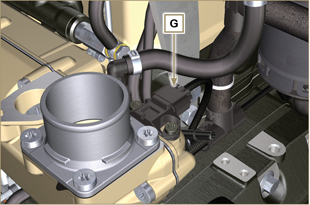 Svitare i dadi H e scollegare i cavi L , M .Sganciare la fascetta P .Svitare la vite Q .
Fig 7.12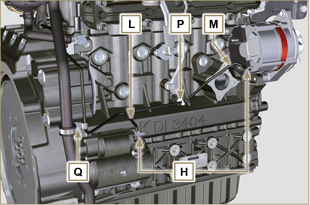 Scollegare i connettori R , S , T , U .Svitare le viti V ( ST_06 ) e rimuovere il supporto cablaggio Z .
Fig 7.13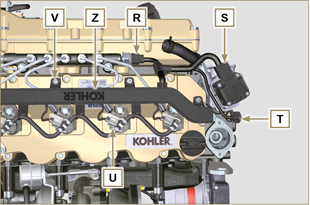 7.4.2 Motorino di avviamento   Importante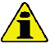 Il motorino non è riparabile.
Eseguire le operazioni dal punto 2 al 3 del Par. 6.6.1 .7.4.3 Alternatore
Svitare le viti A1 e B1 e rimuovere l'alternatore C1 .
Fig 7.14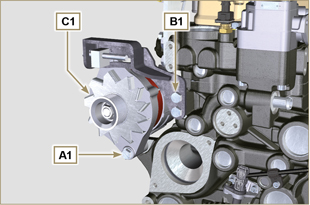 7.4.5 Sensori e interruttori   Importante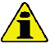 Dopo lo smontaggio proteggere in modo adeguato i sensori da urti, umidità e fonti di temperature elevate.I sensori e gli interruttori non sono riparabili per cui vanno sostituiti in caso di anomalie.
7.4.5.1 Interruttore pressione olio (  )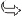 Svitare e rimuovere l'interruttore pressione olio F1 .
Fig 7.16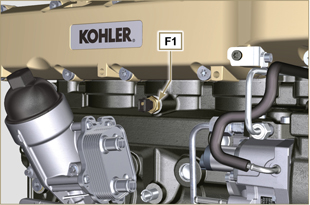 7.4.5.2 Sensore temperatura refrigerante (  )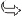 


Svitare e rimuovere il sensore temperatura refrigerante G1 .
Fig 7.17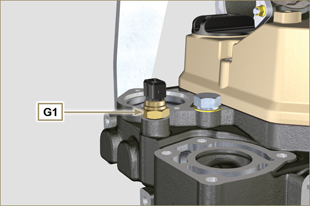 7.4.5.3 Sensore di giri (  )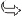 Svitare la vite H1 e rimuovere il sensore L1 con il relativo distanziale ( ST_06 ) .Svitare le viti M1 e rimuovere il supporto sensore N1 .
Fig 7.18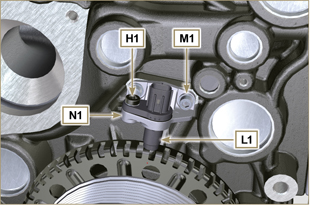 7.4.5.4 Sensore di fase su albero a camme


Svitare la vite P1 e rimuovere il sensore Q1 con il relativo distanziale.
Fig 7.19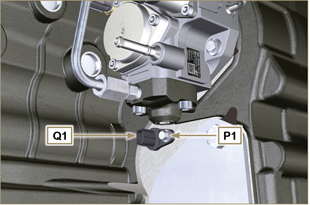 7.4.5.5 Sensore T-MAP (  )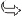 Svitare le viti R1 e rimuovere il sensore S1 ( ST_06 ) .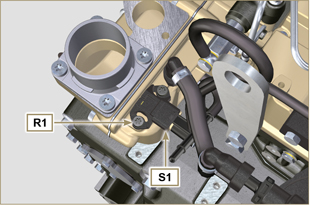 Fig 7.20  7.4.5.6 Sensore presenza acqua del filtro carburante (  )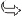    Avvertenza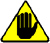 Il filtro carburante non è sempre montato sul motore.In fase di smontaggio del sensore U1 , utilizzare un contenitore adatto per recuperare il carburante contenuto all'interno della cartuccia T1 .
Svitare il sensore U1 dalla cartuccia T1 .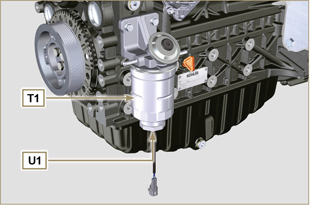 Fig 7.21Svitare i raccordi A e rimuovere il tubo B con le relative guarnizioni C .
Fig 7.22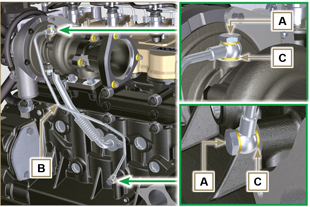 Svitare le viti D e rimuovere il tubo E con le relative guarnizioni.
Fig 7.23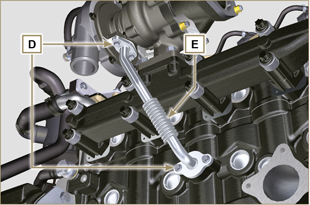 Svitare i dadi F e rimuovere il turbocompressore G .
Fig 7.24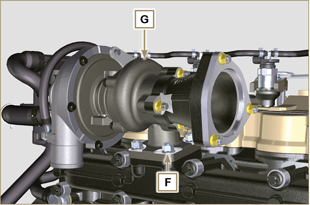 Svitare i dadi A , le viti B e rimuovere i distanziali C , il collettore D e le guarnizioni E .Chiudere le aperture e i condotti per evitare l'introduzione di corpi estranei.
Fig 7.25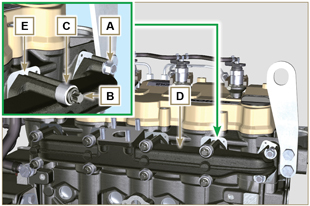 Eseguire le operazioni dal punto 4 al 5 del Par. 6.6.1 .Eseguire le operazioni dal punto 4 al 5 del Par. 6.6.1 .7.8.1 Volano



Eseguire le operazioni al punto 2 del Par. 6.2.2 .Allentare, ma non rimuovere il dado A .   Importante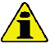 Lasciare montato l'attrezzo speciale ST_34 bloccaggio volano ( Par. 7.7 ) . Pericolo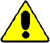 
• Il volano E è molto pesante, porre particolare attenzione durante la fase di rimozione per evitarne la caduta, con gravi rischi per l'operatore.



Svitare le viti B e rimuovere il volano C tramite l'attrezzo ST_43 .
Fig 7.26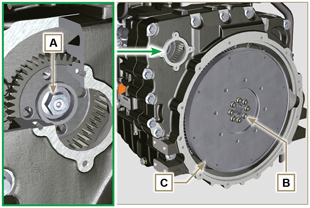 7.8.2 Campana di flangiatura   Pericolo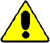 La campana F è molto pesante, porre particolare attenzione durante la fase di rimozione della stessa B per evitarne la caduta con gravi rischi per l'operatore.Fissare l'attrezzo ST_41 sull'ingranaggio D tramite le viti B .Svitare le viti di fissaggio E seguendo l'ordine indicato in figura.Rimuovere la campana motore F tramite l'attrezzo ST_44 .
Fig 7.27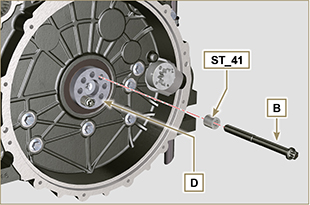 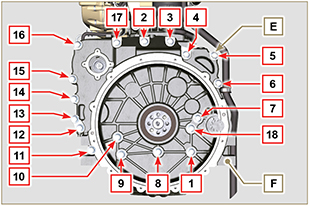 Fig 7.287.9.1 Pompa olio (  )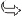    Importante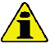 La pompa olio non è riparabile.
Svitare le viti A e rimuovere il gruppo pompa B.
Fig 7.29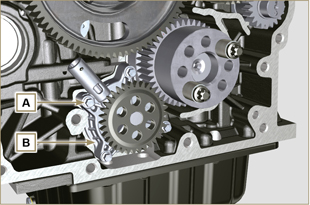 7.9.2 Valvola pressione olio (  )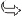 Rimuovere la coppiglia C .Rimuovere il piattello D , la molla E , il pistone valvola F utilizzando una calamita.
Fig 7.30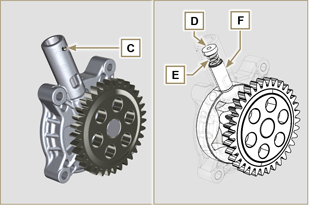 7.9.3 Gruppo Oil Cooler e filtro olio


Eseguire le operazioni del Par. 6.8.1 .NOTA : Per lo sostituzione della cartuccia olio, riferirsi alle operazioni del Par. 6.8.2 .7.9.3 Gruppo Oil Cooler e filtro olio


Eseguire le operazioni del Par. 6.8.1 .NOTA : Per lo sostituzione della cartuccia olio, riferirsi alle operazioni del Par. 6.8.2 .7.9.4 Gruppo separatore vapori olioEseguire le operazioni del Par. 6.7.1 .Svitare le viti G e rimuovere il supporto H .Allentare la fascetta L e disinnestare il manicotto M.Svitare la vite N e rimuovere il manicotto P.Disinnestare l'innesto rapido R e rimuovere il manicotto S .
Fig 7.31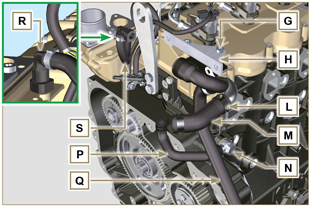    Importante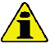 Sigillare tutti i raccordi dei componenti iniezione come illustrato nel Par. 2.9.8 al momento dello smontaggio.7.10.1 Tubi rifiuto carburanteSganciare le clip A .Disinnestare i raccordi B dagli elettroiniettori C .     Avvertenza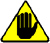 Dopo la rimozione dei raccordi le clip A devono ritornare automaticamente nella posizione iniziale, se questo non avviene occorre sostituire le clip.Svitare la vite D.Disinnestare il tubo E.Svitare e rimuovere la vite F con le rispettive guarnizioni e inserire il cappuccio sulla valvola sovrapressione Common Rail G .Rimuovere i tubi rifiuto carburante.
Fig 7.32


Fig 7.33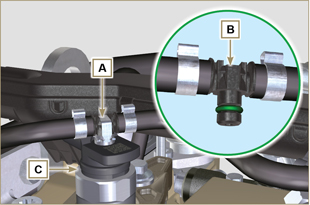 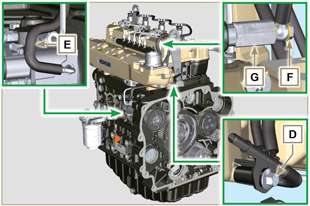 7.10.2 Tubi mandata carburanteRimuovere i tubi H, L.
Fig 7.34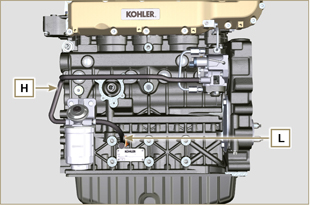 7.10.3 Tubi alta pressione carburante     Pericolo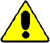 Il circuito di iniezione carburante è sottoposto ad alta pressione, utilizzare le protezioni di sicurezza come descritto nel Par 3.4.3 .Assicurarsi che il Common Rail non sia in pressione svitando lentamente e con estrema cautela uno dei dadi N .
Svitare le viti M .Allentare in sequenza i dadi N, P .Svitare definitivamente in sequenza i dadi N e P , e rimuovere i tubi alta pressione Q e R .
Fig 7.35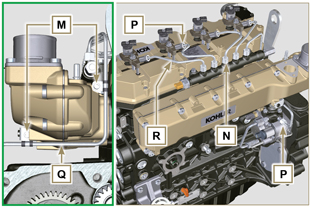 7.10.4 Common Rail


Svitare le viti S e rimuovere il Common Rail T .
NOTA: Proteggere in modo adeguato il sensore U da urti, umidità e da fonti di temperature elevate. Il Common Rail non è riparabile nelle sue parti interne.
Fig 7.36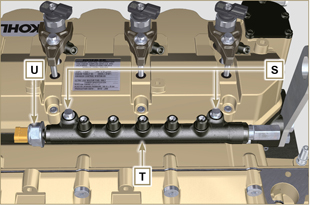 7.10.5 Elettroiniettori     Importante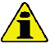 In caso di smontaggio ma non di sostituzione degli elettroiniettori, fare dei riferimenti sugli stessi rispettivamente al proprio cilindro, al fine di non scambiarli in fase di montaggio (Fig. 7.38) .Gli elettroiniettori non sono riparabili.Se uno o più elettroiniettori devono essere sostituiti, i nuovi dati di taratura devono essere inseriti all'interno della centralina ECU tramite specifico strumento ( ST_01 ).Prestare particolare attenzione a non danneggiare le guarnizioni di tenuta V .
Svitare le viti J e rimuoverle con le rispettive rondelle K e successivamente le staffe W .Sfilare gli elettroiniettori C .
NOTA: Nel caso in cui non si riesca a sfilare l'elettroiniettore (agendo esclusivamente nel punto X ), utilizzare una chiave a forchetta (34 mm), eseguendo piccole rotazioni per sbloccare il componente.
Sigillare tutti i raccordi dei componenti iniezione come illustrato nel Par. 2.9.8 .Assicurasi che la guarnizione Y sia rimasta nella posizione corretta (Fig. 7.46) .
Nel caso non lo fosse provvedere al recupero all'interno del canotto elettroiniettore Z .
Fig 7.37


Fig 7.38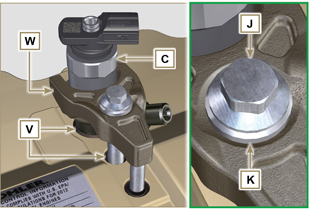 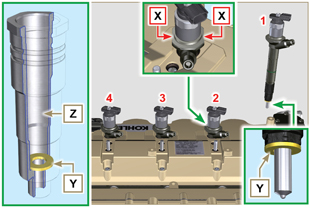 7.10.6 Filtro carburante (  )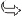 


Svitare la cartuccia A1 dal supporto B1 .Svitare le viti C1 e rimuovere il supporto filtro B1 .
Fig 7.39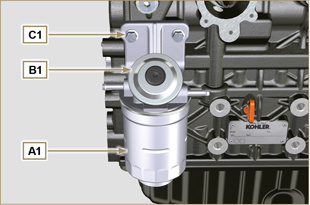 7.10.7 Pompa iniezione carburante ad alta pressione   Importante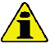 Prima di procedere allo smontaggio leggere attentamente il Par. 2.17 .La pompa iniezione non è riparabile.Se la pompa alimentazione deve essere sostituita, al termine del montaggio è necessario eseguire la procedura di Pump Learning tramite strumento ST_01 .
Svitare il dado D1 .Avvitare l'attrezzo ST_13 sul filetto dell'ingranaggio E1 .Avvitare la vite F1 dell'attrezzo ST_13 per disaccoppiare la pompa H1 dall'ingranaggio E1.Svitare le viti G1 , rimuovere la pompa H1 e la relativa guarnizione L1 .Sigillare tutti i raccordi dei componenti iniezione come illustrato nel Par. 2.9.8 .
Fig 7.40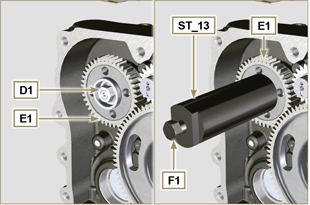 

Fig 7.41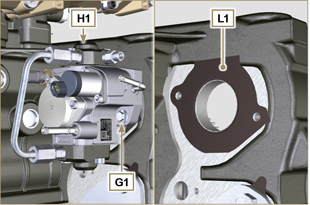 Svitare le viti A e rimuovere il semi collettore B ( ST_05 ) .Rimuovere la lamiera di separazione C e le guarnizioni D .
Fig 7.42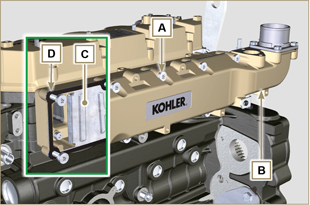 Svitare le viti  E .Rimuovere il semi collettore F e la guarnizione G .
Fig 7.43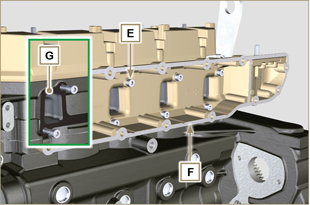 7.12.1 Cappello bilancieri


Svitare le viti A .Rimuovere il cappello bilancieri B .Rimuovere la guarnizione C .
Fig 7.44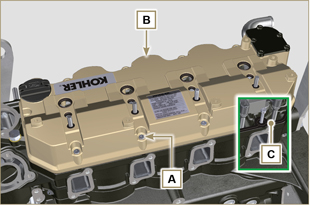 7.12.2 Perno bilancieri


Svitare le viti D .Rimuovere il gruppo perno bilancieri E .
Fig 7.45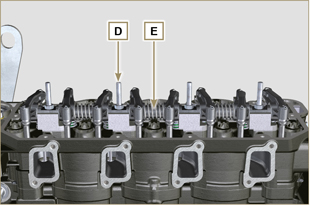 7.12.2.1 Bilancieri (  )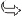 


Rimuovere l'anello di fermo F .Rimuovere gli anelli di spallamento G .Rimuovere i bilancieri H .
Fig 7.46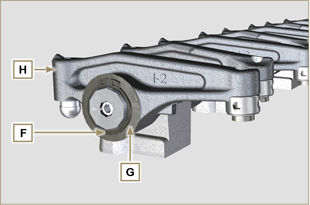 7.12.3 Aste e ponti valvole


Rimuovere i cavallotti comando valvole M .Rimuovere le aste comando bilancieri N .
Fig 7.47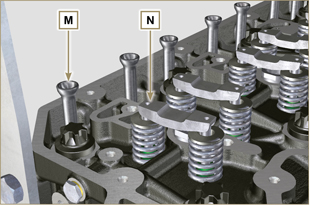 7.12.4 Testa motore   Importante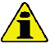 Fissare l'attrezzo speciale ST_60 sulla testa Q (coppia di serraggio a 20 Nm ).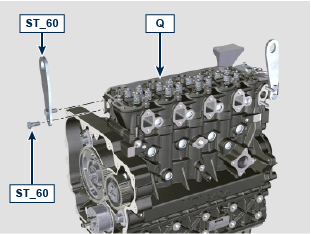    Importante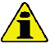 Le viti P devono essere tassativamente sostituiti dopo ogni smontaggio.NON svitare completamente le viti, ma prima allentarle con un ciclo di svitamento di un giro seguendo l'ordine indicato in figura.Allentare le viti di fissaggio P svitando le stesse di un giro seguendo l'ordine indicato in figura.Svitare le viti di fissaggio P seguendo l'ordine indicato in figura.   Importante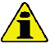 Per il sollevamento testa motore Q utilizzare esclusivamente entrambi i golfari Y previsti da KOHLER (vedere Fig. 7.55 ).Durante la fase di rimozione della testa Q e successive procedure di smontaggio, controllo e montaggio, è necessario preservare da urti il piano di contatto W della testa Q e del basamento J .Rimuovere la testa motore Q .Rimuovere la guarnizione testa R .
Fig 7.48


Fig 7.49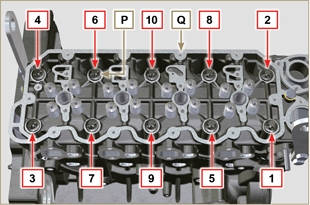 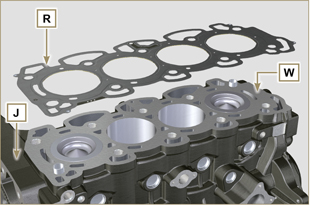 7.12.4.1 Valvole (  )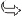 


Montare l'attrezzo ST_07 sulla testa Q fissandolo su uno dei fori per il fissaggio del cappello bilancieri.
NOTA: Cambiare il foro di fissaggio in base alla posizione delle valvole da smontare.
Posizionare l'attrezzo ST_07 sulla valvola come mostrato in figura.
Fig 7.50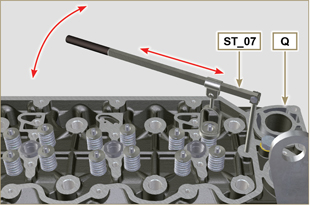 Spingere la leva dell'attrezzo ST_07 verso il basso, in modo da abbassare i piattelli valvola S in direzione della freccia T , rimuovere i semiconi U tramite l'utilizzo una calamita.
NOTA: Ripetere tutte le operazioni per tutte le valvole interessate.
Fig 7.51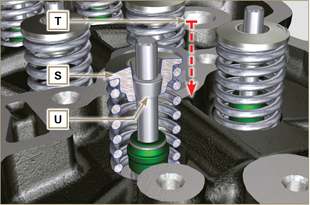      Importante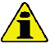 Prima di procedere alla rimozione delle valvole, fare dei riferimenti sulla loro posizione di origine, al fine di evitare lo scambio di posizione delle stesse al montaggio se non sostituite.Rimuovere le valvole V .
Fig 7.52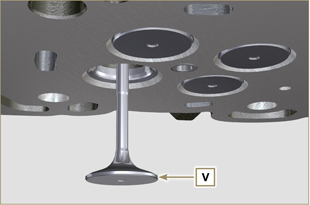 7.12.4.2 Canotti elettroiniettore (  )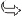 


Svitare e rimuovere i canotti Z dalla testa Q .Rimuovere le guarnizioni J e K .
Fig 7.53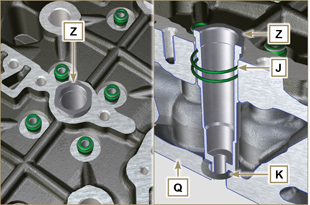 7.12.4.3 Guarnizione stelo valvola (  )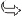 


Rimuovere le guarnizioni W .
Fig 7.54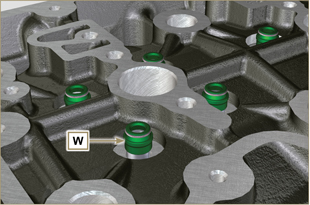    Importante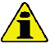 Nelle prossime operazioni è necessario ruotare il motore portando il piano testa verso il basso.Rimuovere l'ingranaggio A .Svitare la vite B e rimuovere l'ingranaggio C .NOTA: L' ingranaggio A è montato sull'albero a camme ad interferenza; rimuovendo l'ingranaggio A si sfilerà anche l'albero a camme.
Fig 7.56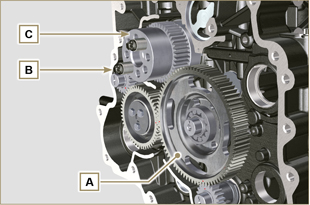 7.14.1 Coppa olio


Svitare le viti A .Rimuovere la coppa olio B inserendo una lamina tra il piano C del basamento D e la coppa B .Rimuovere l'asta livello olio E .
Fig 7.57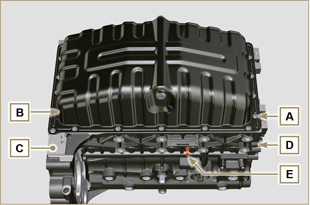 7.14.2 Tubo aspirazione olio


Svitare le viti F e rimuovere il tubo olio G .
Fig 7.58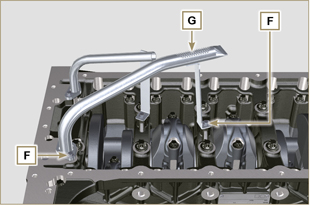 7.14.3 Tubo ritorno olio (  )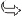 


Svitare le viti H e rimuovere il tubo L .
Fig 7.59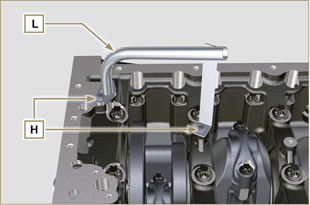 7.15.1 Gruppo pistone/biella     Importante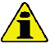 Eseguire dei riferimenti numerici (n° cilindro)  sulle bielle, sui cappelli di biella N , sui pistoni e sugli spinotti, per evitare che i componenti non sostituiti vengano inavvertitamente scambiati tra di loro in fase di montaggio e provocare il mal funzionamento del motore.I riferimenti sulla biella L e cappello N devono essere eseguiti solo su un lato in corrispondenza di K1 e K2 come illustrato in Fig. 7.61.Svitare le viti M e rimuovere i cappelli di biella N .
Fig 7.60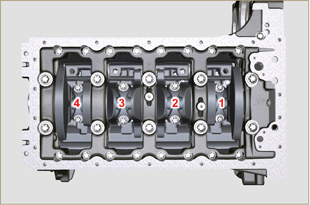 NOTA : l'accoppiamento del cappello N sulla biella può essere con spine di centraggio ( Fig. 7.62 ) o fratturate ( Fig. 7.63 - senza spine di centraggio).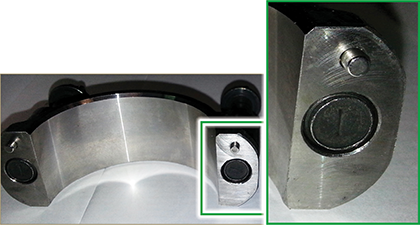 Fig. 7.62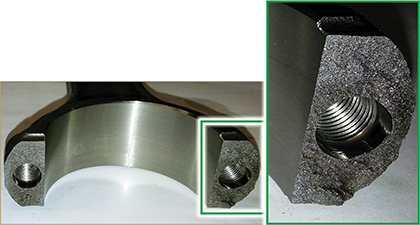 Fig. 7.63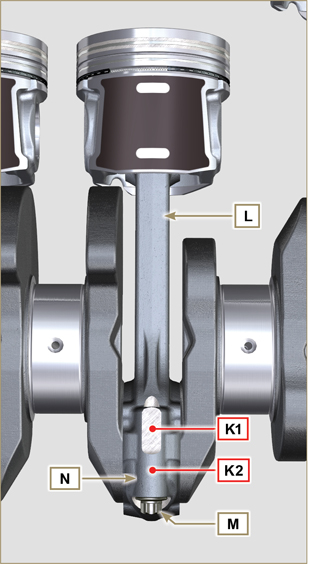 Fig 7.61Sfilare il gruppo biella - pistone in posizione 2 e 3 esercitando una pressione manuale sulla biella L in direzione delle frecce X .Riaccoppiare i cappelli testa di biella N con il proprio gruppo pistone biella L .Ruotare l'albero a gomiti di 180°.Ripetere i punti da 2 a 5 per lo smontaggio del del gruppo biella - pistone in posizione 1 e 4 .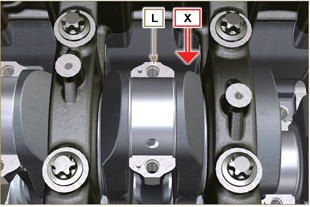 Fig 7.64     Avvertenza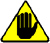 I semicuscinetti di biella P , costruiti in materiale speciale, devono essere tassativamente sostituiti ad ogni smontaggio onde evitare il grippaggio.
Fig 7.65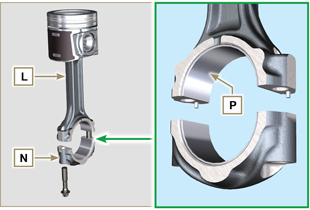 7.15.2 Semi-basamento inferiore     Importante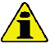 Le viti Q devono essere tassativamente sostituiti dopo ogni smontaggio.NON svitare completamente le viti, ma prima allentarle con un ciclo di svitamento di un giro seguendo l'ordine indicato in figura.Allentare le viti di fissaggio Q svitando le stesse di un giro seguendo l'ordine indicato in figura.Svitare le viti di fissaggio Q seguendo l'ordine indicato in figura.

Fig 7.66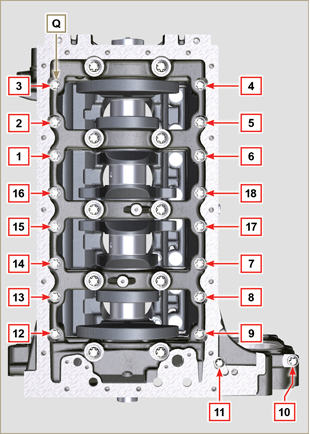      Importante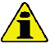 Le viti R devono essere tassativamente sostituiti dopo ogni smontaggio.NON svitare completamente le viti, ma prima allentarle con un ciclo di svitamento di un giro seguendo l'ordine indicato in figura.Allentare le viti di fissaggio R svitando le stesse di un giro seguendo l'ordine indicato in figura.Svitare le viti di fissaggio R seguendo l'ordine indicato in figura.Rimuovere il semi-basamento inferiore D1 e riporlo in un recipiente adatto per il lavaggio.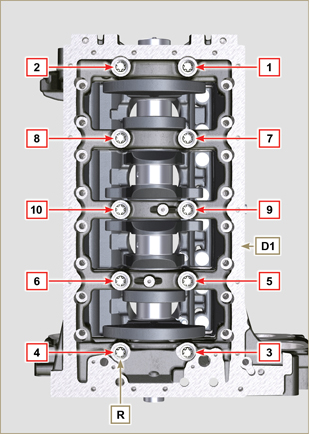 Fig 7.677.15.3 Albero a gomito

Rimuovere:L'albero a gomito S .I semianelli di spallamento T .La guarnizione U dall'albero a gomito S .
Fig 7.68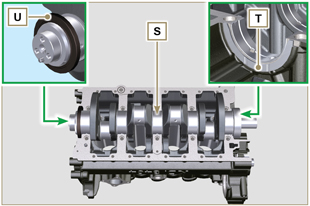 7.15.4 Pistone (  )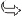 


Smontare l’anello di fermo N .Sfilare lo spinotto Z per separare il pistone J dalla biella L .
   Importante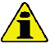 Se non sostituiti, mantenere abbinati i componenti (biella - pistone - spinotto) tramite l'utilizzo di riferimenti al fine di evitare lo scambio degli stessi al montaggio.
Fig 7.69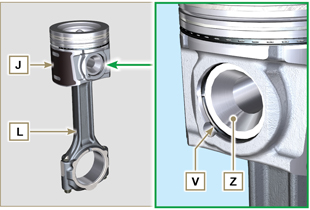 7.15.4.1 Segmenti (  )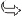 


Smontare i segmenti K .
Fig 7.70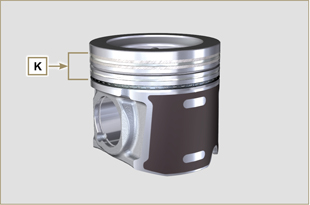 7.15.5 Spruzzatori olio (  )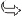 


Svitare le viti W e rimuovere gli spruzzatori X dal semibasamento superiore D2 .
Fig 7.71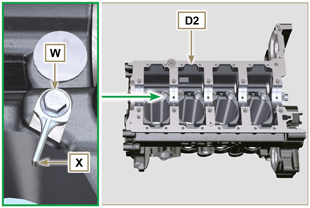 7.15.6 Punterie albero a camme


Rimuovere le punterie Y dal semi-basamento superiore D2 tramite l'utilizzo di una calamita.
Fig 7.72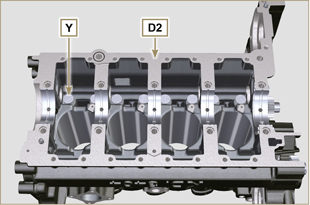 7.15.7 Bronzine di banco


Rimuovere le bronzine di banco A1 dal semi-basamento superiore D2 .
   Importante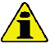 Essendo i semicuscinetti di banco A1 , B1 costruiti in materiale speciale, devono essere tassativamente sostituiti ad ogni smontaggio per evitare il grippaggio.
Fig 7.73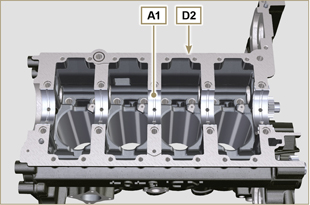 Rimuovere le bronzine di banco B1 dal semi-basamento inferiore D2 .
Fig 7.74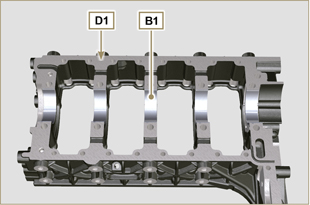 